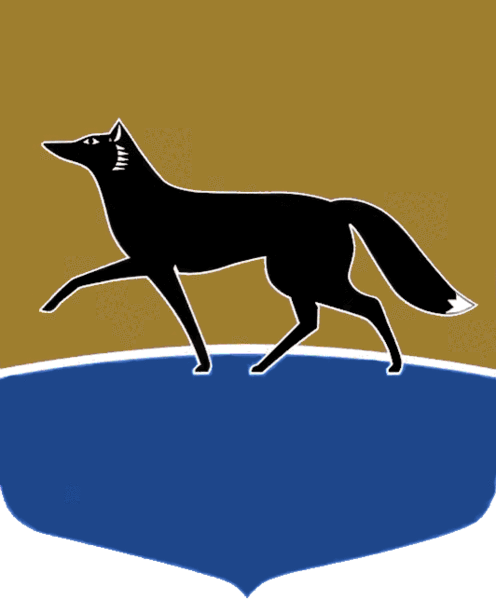 Принято на заседании Думы 14 апреля 2020 года№ 579-VI ДГО внесении изменений в решение городской Думы от 26.10.2005 
№ 505-III ГД «Об установлении земельного налога»В соответствии со статьёй 12 главы 2, главой 31 Налогового кодекса Российской Федерации, Федеральным законом от 06.10.2003 № 131-ФЗ
«Об общих принципах организации местного самоуправления в Российской Федерации», статьёй 31 Устава муниципального образования городской округ город Сургут Ханты-Мансийского автономного округа – Югры, разделом II Положения о бюджетном процессе в городском округе 
город Сургут, утверждённого решением Думы города от 28.03.2008 
№ 358-IV ДГ, Дума города РЕШИЛА:1. Внести в решение городской Думы от 26.10.2005 № 505-III ГД 
«Об установлении земельного налога» (в редакции от 26.09.2019 
№ 476-VI ДГ) следующие изменения:1) строку 1.2 пункта 2.1 раздела 2 приложения к решению изложить 
в следующей редакции:2) строку 2.4 пункта 2.1 раздела 2 приложения к решению изложить 
в следующей редакции:3) раздел 2 приложения к решению дополнить пунктом 2.3 следующего содержания:«2.3. Виды разрешённого использования земельных участков: «садовый земельный участок», «для садоводства», «для ведения садоводства», «дачный земельный участок», «для ведения дачного хозяйства» и «для дачного строительства», содержащиеся в Едином государственном реестре недвижимости и (или) указанные 
в правоустанавливающих или иных документах, считаются равнозначными. Земельные участки, в отношении которых установлены такие виды разрешённого использования, являются садовыми земельными участками. Положения настоящего пункта не распространяются на земельные участки 
с видом разрешённого использования «садоводство», предназначенные 
для осуществления садоводства, представляющего собой вид сельскохозяйственного производства, связанного с выращиванием многолетних плодовых и ягодных культур, винограда и иных многолетних культур»;4) абзац первый пункта 5.2 раздела 5 приложения к решению изложить в следующей редакции:«5.2. Освобождаются от уплаты налога в размере 100 % физические лица в отношении не используемых в предпринимательской деятельности земельных участков, предназначенных для строительства объектов капитального строительства на садовых земельных участках, садоводства 
и огородничества, для размещения домов индивидуальной жилой застройки, гаражей, а также земельных участков общего назначения, предусмотренных Федеральным законом от 29.07.2017 № 217-ФЗ «О ведении гражданами садоводства и огородничества для собственных нужд и о внесении изменений в отдельные законодательные акты Российской Федерации»:»;5) абзац первый пункта 5.3 раздела 5 приложения к решению изложить в следующей редакции:«5.3. Освобождаются от уплаты налога в размере 50 % физические лица в отношении не используемых в предпринимательской деятельности земельных участков, предназначенных для строительства объектов капитального строительства на садовых земельных участках, садоводства 
и огородничества, для размещения домов индивидуальной жилой застройки, гаражей, а также земельных участков общего назначения, предусмотренных Федеральным законом от 29.07.2017 № 217-ФЗ «О ведении гражданами садоводства и огородничества для собственных нужд и о внесении изменений в отдельные законодательные акты Российской Федерации»:».2. Настоящее решение вступает в силу по истечении одного месяца 
со дня его официального опубликования.1.2.Земельные участки, находящиеся 
в составе садоводческих 
и огороднических некоммерческих товариществ0,130,160,190,220,250,32.4.Земельные участки, предназначенные для строительства объектов капитального строительства 
на садовых земельных участках, земельные участки, приобретённые (предоставленные) для личного подсобного хозяйства, садоводства 
или огородничества, а также земельные участки общего назначения, предусмотренные Федеральным законом 
от 29.07.2017 № 217-ФЗ 
«О ведении гражданами садоводства и огородничества 
для собственных нужд 
и о внесении изменений 
в отдельные законодательные акты Российской Федерации»0,130,160,190,220,250,3Председатель Думы города_______________ Н.А. Красноярова«14» апреля 2020 г. Глава города _______________ В.Н. Шувалов «15» апреля 2020 г.